ROUND 2 INTERVIEW:	KENNY PERRY       ( -10)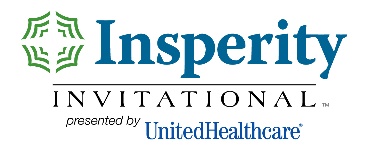 May 6, 2017 

Q.  Fast start today with that eagle at No. 1.  Did that give you momentum going forward?  

KENNY PERRY:  It really did.  I hit a nice drive and a 5-iron about 15 feet, knocked it in.  Good way to open your round.  Then I birdied next hole.  You know, I don't remember chipping today.  I hit a lot of fairways, putted, a lot of birdies, I hit three par 5s in two, had some eagle putts.  Fun round of golf.  I wish I could play more rounds of golf like that.  

Q.  Almost perfect day to play it.  

KENNY PERRY:  Yeah, there's no wind.  We had an old north winded yesterday, 20, 30, dicey out there.  That 8-under Lehman shot was incredible.  Today was picture perfect, Chamber of Commerce day, hardly any wind, enjoy just to get outside and play.  

Q.  What would it mean to win here?  You came very close two years ago.  

KENNY PERRY:  It means a lot, you know.  Ian Mosey made a bomb on me in the playoffs.  It was Lehman, Mosey and I in the playoff here a couple of years ago, and he made a bomb of 40, 50-footer across that green to win.  I just feel like I can win here.  It may not happen, but I feel good at this golf course so maybe a little redemption.  Maybe it will come my way tomorrow.  We will just have to wait and see.  

Q.  Kenny, you mentioned ideal conditions.  You knew there were probably people shooting low scores today, so you knew you had to hit a low round today?  

KENNY PERRY:  I agree.  That's the Champions Tour.  You gotta put a lot of good rounds together to win out here out here.  The quality of golf is phenomenal, and I couldn't afford to shot 1 or 2-under.  You know, they end up laughing you outta here.  It's incredible how low you gotta go and keep pushing and pushing, but I just hope I can continue to hit it.  Today was a day I enjoyed walking the fairways and enjoyed doing what I did, enjoyed my job.  

I had control over my driver.  My irons were good, my putter was good.  So with saying all that, doesn't mean you're going to necessarily shoot a low round, but I felt in control of what I was doing to do.  But you know, the day before I didn't.  I felt awful there, didn't know where my driver was going.  I came in after the round yesterday and hit three or four buckets of drivers, and I guess that got me back in rhythm or sync or whatever because I hit it nice today.  

Q.  The last six or seven holes Daly has been up there, but did you check the leaderboard any earlier?  It was going up and down.  There were so many people on the leaderboard all day -- 

KENNY PERRY:  I always look, but I knew it was going to change crazy in two holes, so, yeah, I knew it was going to be a lot of good scores, and good for John Daly.  I hope he can continue playing well.  He would really help our Tour if you could get out there and shoot some low scores.  It would really be good for us.	